BCC LEGAL NEWSLETTER ON CORONAVIRUS / COVID-19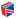 Dear Friend of the Chamber,Following the Coronavirus disease (COVID-19) outbreak and its unprecedented impact on businesses globally, the British Chamber of Commerce for Luxembourg takes the liberty to share with you the newsletters issued in that respect by the members of the BCC Legal Group.We hope that this newsletter provides you with an overview of the legal implications of the COVID-19 outbreak in Luxembourg and that it helps you in your contingency planning.If you deem that another person within your organisation should receive this email, please let us know. If you wish to unsubscribe please contact the BCC Secretariat by email to info@bcc.lu.Legal Newsletters:Allen & Overy:Covid-19 coronavirus: FAQs for employers in LuxembourgBusiness continuity vs. leave for family reasons: closure of nurseries and schools in Luxembourg until month endCovid-19: Luxembourg update (16 March 2020) BSP:NEWSFLASH | COVID-19: managing the risk of contamination in the workplaceClifford Chance Luxembourg:Coronavirus: What are the legal implications?Linklaters LLP:10 frequently asked questions about coronavirus in the workplaceHow is data being used to combat COVID-19? The CNPD and other regulators respondMolitor Avocats á la Cour.:The employers' rights and obligations towards the coronavirusPlease note: External links are selected when the BCC newsletter is sent. However, the BCC is not responsible for the content of external websites. The inclusion of a link to an external website by the BCC should not be understood to be an endorsement of that website or the site’s owners, products or services.Best regards,BCC Secretariat